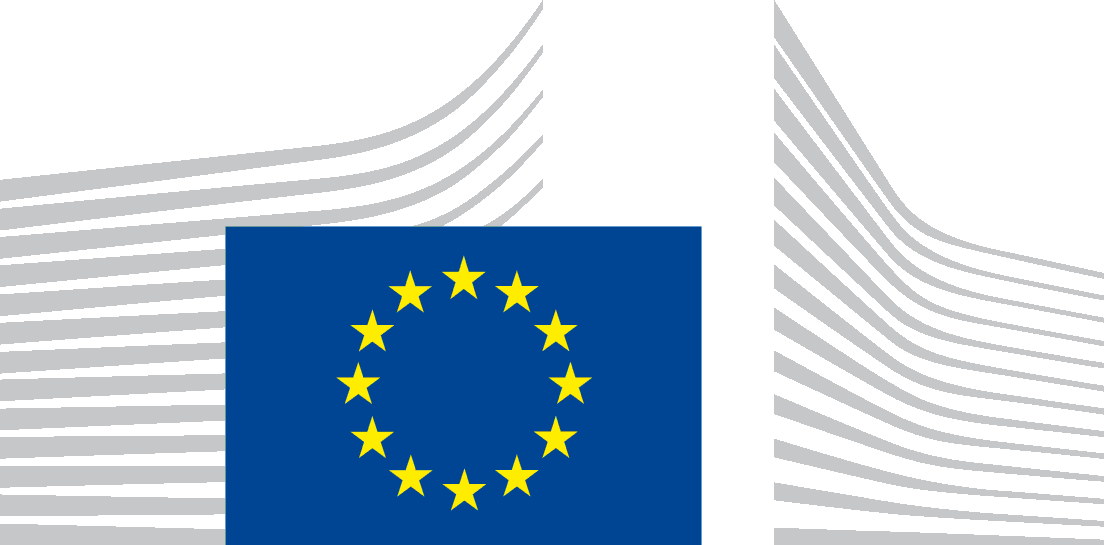 TECHNICAL SUPPORT INSTRUMENT (TSI) PROGRAMME
Regulation (EU) 2021/240 (TSI Regulation) ()REQUEST FOR TECHNICAL SUPPORT(Article 9 of the TSI Regulation)DEADLINE: 31 October 2024To be submitted [by/via] INITIATE THE REQUEST IN THE SYSTEMAt the end of the window, you will see the details of your identifier -the one you are using to create the request and that will be associated to this action when you finish the process. You will also see the list of authorities included as participants or as observers of the request (list available to the view of all the participating BAs in the case of a multi-country “on behalf” request). Please, see example of how it will look below: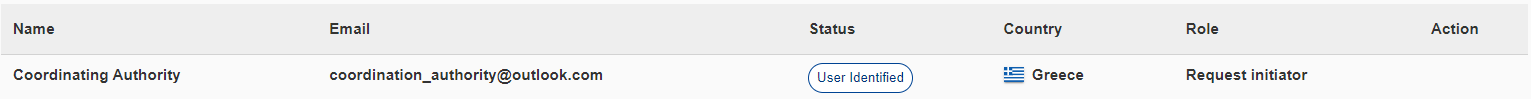 ACTORSPersonal data provided in the request for technical support are processed in accordance with the applicable data protection rules. The privacy statement explaining the processing of personal data can be found in section 7 of record DPR-EC-04667 “Submission and assessments of requests for technical support under the Technical Support Instrument”, at the following link: https://ec.europa.eu/dpo-register/detail/DPR-EC-04667SECTION 1 – PROBLEM / NEEDSSECTION 2 –DESCRIPTION OF REQUESTED SUPPORTSECTION 3 - CIRCUMSTANCESSECTION 4 – AGREEMENT TO COMMUNICATION DISCLAMERSPlease see the disclaimers here. In order to “send for review” your request in the platform, you must click and confirm that you “read and understood the disclaimer”. 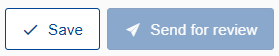 -----------------------------------------------CHECK (only for coordinating authorities before submission) DISCLAIMERSType of support request: *Type of support request: *Title of the request: *MULTI-COUNTRY REQUESTMULTI-COUNTRY REQUESTMULTI-COUNTRY REQUESTMULTI-COUNTRY REQUEST0.1 *Is this a multi-country request? (a multi-country request is a request developed and/or submitted in collaboration with one or more authorities of other Member State(s))Is this a multi-country request? (a multi-country request is a request developed and/or submitted in collaboration with one or more authorities of other Member State(s))The following question will be displayed only if the user selects “Yes” to 0.1 question. The display of question 0.3 will depend on the answer to the type of multi-country request. See options below.The following question will be displayed only if the user selects “Yes” to 0.1 question. The display of question 0.3 will depend on the answer to the type of multi-country request. See options below.The following question will be displayed only if the user selects “Yes” to 0.1 question. The display of question 0.3 will depend on the answer to the type of multi-country request. See options below.The following question will be displayed only if the user selects “Yes” to 0.1 question. The display of question 0.3 will depend on the answer to the type of multi-country request. See options below.0.2 *Please indicate the type of this multi-country requestPlease indicate the type of this multi-country requestINSTRUCTIONS TO ADD PARTICIPATING BENEFICIARY AUTHORITIES OF OTHER MEMBER STATES:For multi-country requests with the “on-behalf” modality: under this modality the request initiator (“lead authority”) must invite Beneficiary Authorities (BAs) from other Member States to participate of this multi-country request. To invite them, please add the “Name”, “Email” and “Country”. This is a mandatory step. The system will create a replica request in the portal of the invited participants. The activities requested will be the same for all participating authorities.For multi-country requests with the “in-parallel” modality: the request initiator could include information of other Member States and/or Beneficiary Authorities that are interested in submitting a similar request. This will support an easy identification of the interested parties in the multi-country project. For this, you can select the Member State concerned, and include the name of the Beneficiary Authorities in that Member State. Under this modality the system will not create a replica request for the Member States listed in the following point, and hence the participating authorities must initiate their own requests “in parallel”.INSTRUCTIONS TO ADD PARTICIPATING BENEFICIARY AUTHORITIES OF OTHER MEMBER STATES:For multi-country requests with the “on-behalf” modality: under this modality the request initiator (“lead authority”) must invite Beneficiary Authorities (BAs) from other Member States to participate of this multi-country request. To invite them, please add the “Name”, “Email” and “Country”. This is a mandatory step. The system will create a replica request in the portal of the invited participants. The activities requested will be the same for all participating authorities.For multi-country requests with the “in-parallel” modality: the request initiator could include information of other Member States and/or Beneficiary Authorities that are interested in submitting a similar request. This will support an easy identification of the interested parties in the multi-country project. For this, you can select the Member State concerned, and include the name of the Beneficiary Authorities in that Member State. Under this modality the system will not create a replica request for the Member States listed in the following point, and hence the participating authorities must initiate their own requests “in parallel”.INSTRUCTIONS TO ADD PARTICIPATING BENEFICIARY AUTHORITIES OF OTHER MEMBER STATES:For multi-country requests with the “on-behalf” modality: under this modality the request initiator (“lead authority”) must invite Beneficiary Authorities (BAs) from other Member States to participate of this multi-country request. To invite them, please add the “Name”, “Email” and “Country”. This is a mandatory step. The system will create a replica request in the portal of the invited participants. The activities requested will be the same for all participating authorities.For multi-country requests with the “in-parallel” modality: the request initiator could include information of other Member States and/or Beneficiary Authorities that are interested in submitting a similar request. This will support an easy identification of the interested parties in the multi-country project. For this, you can select the Member State concerned, and include the name of the Beneficiary Authorities in that Member State. Under this modality the system will not create a replica request for the Member States listed in the following point, and hence the participating authorities must initiate their own requests “in parallel”.INSTRUCTIONS TO ADD PARTICIPATING BENEFICIARY AUTHORITIES OF OTHER MEMBER STATES:For multi-country requests with the “on-behalf” modality: under this modality the request initiator (“lead authority”) must invite Beneficiary Authorities (BAs) from other Member States to participate of this multi-country request. To invite them, please add the “Name”, “Email” and “Country”. This is a mandatory step. The system will create a replica request in the portal of the invited participants. The activities requested will be the same for all participating authorities.For multi-country requests with the “in-parallel” modality: the request initiator could include information of other Member States and/or Beneficiary Authorities that are interested in submitting a similar request. This will support an easy identification of the interested parties in the multi-country project. For this, you can select the Member State concerned, and include the name of the Beneficiary Authorities in that Member State. Under this modality the system will not create a replica request for the Member States listed in the following point, and hence the participating authorities must initiate their own requests “in parallel”.Please indicate the Beneficiary Authority(-ies) of this request.[For each participant: - Select the Member State - Enter name and the email of the Beneficiary Authority]INSTRUCTIONS TO ADD OBSERVER BENEFICIARY AUTHORITIES OF YOUR MEMBER STATE:Optionally the request initiator can give observer rights to other Beneficiary Authority(-ies) from their Member State by adding their “Name”, “Email” and “Country”. These other BAs will see the request in read-only mode, without editing permissions. This is applicable to both multi-country and non-multi-country requests. For multi-country on behalf requests only the request initiator can include observers to the lead request.This section is to provide details on the Beneficiary Authority/ies that is requesting the support. In order to include multiple beneficiaries, replicate the boxes below. It is mandatory to enter at least one Beneficiary Authority from your Member State and at least one Contact Person for each Beneficiary Authority.This section is NOT to include information on Beneficiary Authority(-ies) of other Member States.For multi-country requests with the “on behalf” modality this section will be replicated in the portals of the participating authorities and must be filled-in individually by each participating Member State. This section is to provide details on the Beneficiary Authority/ies that is requesting the support. In order to include multiple beneficiaries, replicate the boxes below. It is mandatory to enter at least one Beneficiary Authority from your Member State and at least one Contact Person for each Beneficiary Authority.This section is NOT to include information on Beneficiary Authority(-ies) of other Member States.For multi-country requests with the “on behalf” modality this section will be replicated in the portals of the participating authorities and must be filled-in individually by each participating Member State. BENEFICIARY (RECIPIENT) AUTHORITY (-IES)BENEFICIARY (RECIPIENT) AUTHORITY (-IES)Legal name – Official name of the Authority *Address *Country *Additional informationCONTACT PERSON FOR THE BENEFICIARY AUTHORITYCONTACT PERSON FOR THE BENEFICIARY AUTHORITYName *Position *Telephone number *Email *Additional information1PROBLEM / NEED ANALYSIS - DESCRIPTION OF THE PROBLEM/NEED TO BE ADDRESSED1.1 *What is the problem/need to be addressed with the support requested?This general overview is providing the general scope of the Flagship technical support project. This general overview does not provide any information about the specific situation in the Member State submitting the request nor your specific needs.When filling-in the request template, you are therefore invited to outline your specific problems and needs, taking inspiration from the general overview and adapting it to your national context, and to provide any additional information relevant to your specific context. The EU is confronted with a dual crisis of climate change and biodiversity loss, leading to a concerning decline in Europe's natural habitats. The majority of EU habitats and soils – including cropland – are in poor conditions, and fish populations and pollinators are dwindling. Unsustainable land and water management, overexploitation of natural resources, increased pressures from urbanisation, together with the impacts from climate change and invasive alien species, are some of the main factors leading to the degradation of natural ecosystems and biodiversity.In response to this crisis, the EU has proposed several initiatives aimed at restoring and strengthening the resilience of natural resources, guided by strategic frameworks such as the EU Biodiversity Strategy for 2030, EU Soil Strategy, Farm to Fork Strategy, and EU Forest Strategy for 2030. These initiatives are crucial for creating a “continent reconciled with nature”, as highlighted in the 2023 State of the Union.The vitality and resilience of ecosystems is essential for human health and wellbeing and for vibrant societies and economies. Ecosystems provide essential goods and services, including carbon sequestration, regulation of water cycles, protection against environmental disasters and the provision of biodiversity habitats. Numerous key sectors, accounting for more than half of global GDP, directly rely on nature and its services – this includes, in particular, agriculture, forestry, food and beverages, materials and construction, and other major land and water using sectors. Maintaining ecosystem functions is therefore vital for the bioeconomy, for job creation and livelihoods, and for supporting agricultural production and food security.The longer ecosystem restoration and the transition to sustainable management is postponed, the more challenging and costly it will be to reverse the loss of natural capital and address its socio-economic impacts. As such, urgent action is needed to halt the degradation of nature and improve the resilience of ecosystems to the impacts of climate change. This involves transitioning to new management practices, considering natural systems in a holistic manner in sectoral strategies, public finance, and land use planning.This general overview is providing the general scope of the Flagship technical support project. This general overview does not provide any information about the specific situation in the Member State submitting the request nor your specific needs.When filling-in the request template, you are therefore invited to outline your specific problems and needs, taking inspiration from the general overview and adapting it to your national context, and to provide any additional information relevant to your specific context. The EU is confronted with a dual crisis of climate change and biodiversity loss, leading to a concerning decline in Europe's natural habitats. The majority of EU habitats and soils – including cropland – are in poor conditions, and fish populations and pollinators are dwindling. Unsustainable land and water management, overexploitation of natural resources, increased pressures from urbanisation, together with the impacts from climate change and invasive alien species, are some of the main factors leading to the degradation of natural ecosystems and biodiversity.In response to this crisis, the EU has proposed several initiatives aimed at restoring and strengthening the resilience of natural resources, guided by strategic frameworks such as the EU Biodiversity Strategy for 2030, EU Soil Strategy, Farm to Fork Strategy, and EU Forest Strategy for 2030. These initiatives are crucial for creating a “continent reconciled with nature”, as highlighted in the 2023 State of the Union.The vitality and resilience of ecosystems is essential for human health and wellbeing and for vibrant societies and economies. Ecosystems provide essential goods and services, including carbon sequestration, regulation of water cycles, protection against environmental disasters and the provision of biodiversity habitats. Numerous key sectors, accounting for more than half of global GDP, directly rely on nature and its services – this includes, in particular, agriculture, forestry, food and beverages, materials and construction, and other major land and water using sectors. Maintaining ecosystem functions is therefore vital for the bioeconomy, for job creation and livelihoods, and for supporting agricultural production and food security.The longer ecosystem restoration and the transition to sustainable management is postponed, the more challenging and costly it will be to reverse the loss of natural capital and address its socio-economic impacts. As such, urgent action is needed to halt the degradation of nature and improve the resilience of ecosystems to the impacts of climate change. This involves transitioning to new management practices, considering natural systems in a holistic manner in sectoral strategies, public finance, and land use planning.[Insert Text; between 450-500 words]Please provide a thorough description of the specific problem/need. Please split the text into paragraphs labelling them in capital letters as:a) core problem or need to be addressed.b) direct cause(s) of the problem (drivers of the problem).c) consequences of the problem, including on the affected population/stakeholders.If there is one more than one problem or need to tackle, please replicate this structure.[Insert Text; between 450-500 words]Please provide a thorough description of the specific problem/need. Please split the text into paragraphs labelling them in capital letters as:a) core problem or need to be addressed.b) direct cause(s) of the problem (drivers of the problem).c) consequences of the problem, including on the affected population/stakeholders.If there is one more than one problem or need to tackle, please replicate this structure.1.2 *SCOPE AND SCALE – How broad and deep (severe) is the problem/need? For example, does it affect a significant part/sector of the economy or there are ‘spill-over’ effects (i.e. effects extending across several policy areas) or across borders? Were there any previous reform efforts which have not fully managed to address the issue? What was the impact of those efforts? What did not work and why?Please label each paragraph with the capital letters when answering the above questions or add your own labels in capitals if other questions are relevant.[Please insert text; between 100-300 words][Please insert text; between 100-300 words]1.3 *How urgent is it to address the problem/need? Is there a specific deadline (at national, European or international level)? What would the implications be if the problem is not addressed?[Please insert text; between 100-200 words][Please insert text; between 100-200 words]1.4Have other means / funding (at national, regional, EU, international level) been considered for addressing the problem identified? Which ones? If so, what is the complementarity of other funds with the technical support requested?[Please insert text; between 100-150 words][Please insert text; between 100-150 words]2INDICATIVE DESCRIPTION OF THE SUPPORT REQUESTED AND THE ESTIMATED COST2.1.a *Please indicate the policy area of the support requested2.1.bIn case there is more than one policy area linked to the support requested, please indicate a second policy area  2.1.c *Please indicate the topic(s) (or policy actions) of the support requested[Multiple-Choice: Selection from pre-determined options based on ANNEX – DG REFORM LIST OF TOPICS document attached to this template. Maximum: 5 options][Multiple-Choice: Selection from pre-determined options based on ANNEX – DG REFORM LIST OF TOPICS document attached to this template. Maximum: 5 options]2.2.a *GENERAL OBJECTIVE OF THE PROJECT / EXPECTED IMPACT OF THE PROJECT: What is the long-term effect or broader change at country, regional or sector level that the project will contribute to? Impacts are beyond the project control and timeline. [Please insert text; between 100-200 words][Please insert text; between 100-200 words]2.2.b *SPECIFIC OBJECTIVE(S) OF THE PROJECT / EXPECTED OUTCOME(S) - Which outcome(s) (concrete medium-term change on the ground) would you like to achieve with this project to address the problem or need identified?[Please insert text; between 100-200 words][Please insert text; between 100-200 words]2.2.c *What technical support measures do you request from DG REFORM to support your reform and achieve the outcome specified under point 2.2.b?The non-exhaustive list of proposed technical support measures is intended to help Beneficiary Authorities describe the requested technical support measures by taking inspiration from the information provided. Additional measures can be added. The list of proposed technical support measures do not provide any information about the specific context in the Member State submitting the request. Member States are therefore requested to provide a justification for each requested measure as to how it will help address the problems identified in section 1.1.  When filling in the request, you are invited to only select the technical support measures that you are requesting. You are invited describe the technical support measures you are requesting, taking inspiration from the general overview, if you find it helpful, and to provide additional information in the box provided relevant to your specific context.Proposed technical support measures pursuant to Art.8 of the TSI Regulation:Under this flagship Member States may request support at national, regional and local level in strengthening natural resources management, in line with agreed global and European biodiversity, climate change adaptation and mitigation goals. Member State authorities are encouraged to present requests for technical support that promote an integrated approach to natural resources management, for example by selecting and combining support measures from different work packages covered by the flagship.Member State authorities may choose one or several work packages/support measures:Provision of expertise to support Member States with the development of a more sustainable soil and land management, while promoting biodiversity, food, water and energy security, and contributing to the mitigation of climate-related risks (e.g., drought, floods, wildfires, soil and coastal erosion). Member State authorities may choose to apply for technical support for the following non-exhaustive list of measures:  Provision of expertise for the development or review of integrated land use and spatial plans. Provision of expertise for the development of strategies and/or action plans for a greener and more sustainable agricultural sector. Provision of expertise related to the pilot implementation of sustainable, climate-friendly and future-proof agricultural and agroforestry practices, evaluation of results, and upscaling of pilot initiatives (e.g., piloted under the LIFE and Horizon Europe programmes). Provision of expertise to support the simplification of reporting obligations for the land sector. Provision of expertise to support the implementation of the revised LULUCF Regulation, in particular to improve the quality and integration of datasets under current and upcoming EU monitoring systems. Provision of expertise to support the development of a strategy and/or action plan on sustainable soil management practices. Identification of relevant stakeholders (e.g., farmers, land-users and land-owners), proposal for the development of a stakeholder engagement plan, and carrying out engagement, consultation and awareness-raising activities.  Capacity building to increase public awareness on sustainable soil and agricultural practices. Training activities and capacity building for soil managers, land-users and land-owners, and relevant authorities.[Please insert text; between 200-250 words]Provision of expertise to support Member States in improving the management and monitoring of forests, with a view to ensure multifunctional forests ecosystems by combining biodiversity objectives, climate change resilience and socio-economic benefits, in line with the new EU Forest Strategy for 2030. Member State authorities may choose to apply for technical support for the following non-exhaustive list of measures:  Provision of expertise to support the development or expansion of national Forest Monitoring Systems, Inventories and/or other relevant data collection systems, leveraging on digital developments. Provision of expertise to support the development or review of integrated long-term forest plans, in line with Commission guidelines (e.g., Closer-to-nature to forest management). Provision of expertise for the design and implementation of policy instruments and measures to promote afforestation, in line with relevant Commission guidelines. Provision of expertise for the design and implementation of policy instruments and measures for mapping, monitoring and protecting primary and old-growth forests, in line with Commission guidelines. Provision of expertise to support the planning and implementation of wildfire prevention measures. Capacity building to strengthen the technical capacity and expertise of public administrations on wildfire prevention, forest monitoring, data collection and harmonisation, including on the use of digital forest monitoring tools and technologies.[Please insert text; between 200-250 words]Provision of expertise to support Member States in the design and implementation of biodiversity protection and nature restoration efforts, in line with international commitments under the Kunming-Montreal Global Biodiversity Framework, and objectives set in the EU Biodiversity Strategy and Nature Restoration Law.Member State authorities may choose to apply for technical support under the following non-exhaustive list of measures:  Provision of expertise for the development, implementation and monitoring of specific components of National Restoration Plans.  Provision of technical support for the development, implementation and monitoring of national/regional Biodiversity Strategies and Action Plans.  Provision of expertise to support the mainstreaming of biodiversity into policy-making, through the integration of biodiversity into sectoral strategies such as rural, urban and marine spatial planning, agriculture, fisheries, forestry and energy. Provision of expertise to perform an analysis of nature and biodiversity loss-related risks and support the integration of nature and biodiversity risk assessments into public decision-making processes. Awareness raising, capacity building and training of authorities in charge of nature and biodiversity as well as in other relevant areas.[Please insert text; between 200-250 words]Provision of expertise to support Member States in the development and improvement of water management practices, including capacity building activities to strengthen the resilience of the water sector, also by adapting to the impacts of climate change.Member State authorities may choose to apply for technical support under the following non-exhaustive list of measures:  Provision of expertise to support national reforms of the water sector to increase water resilience.  Provision of expertise to support the preparation, update and implementation of river basin management plans as well as national water management strategies/policies – e.g., water loss reduction; water saving and water reuse; water quality monitoring; urban wastewater management plans; flood and drought prevention and management; permitting of water abstraction; marine spatial planning; etc. Provision of expertise to support the development of market instruments: assessment of the current tariff methodology, comparison with good practices and recommendations; support in developing investment plans and identifying funding opportunities; design market-based incentives; implementation of the polluter pays principle, e.g. implementation of extended producer responsibility; etc. Provision of expertise to support compliance with the revised Drinking Water Directive, notably on water losses, the recast Urban Wastewater Treatment Directive and Water Reuse Regulation by providing analysis, methodologies and recommendations. Provision of expertise to support the implementation of the recommendations stemming from the 7th Assessment of implementation of Water Framework Directive and the Floods Directive (planned June 2024). Training activities and capacity building in the areas above.[Please insert text; between 200-250 words]Provision of expertise to support Member States in identifying funding priorities and financing needs to plan and prevent the biodiversity crisis as well as to design financial instruments to incentivise biodiversity- and nature positive management practices.Member State authorities may choose to apply for technical support under the following non-exhaustive list of measures:  Provision of expertise to support the design of financial incentives for land-users and land managers to encourage the uptake of sustainable soil management practices. Provision of expertise to support the design of financial incentives for forest owners and managers for improving the quantity and quality of EU forests, including payment for forest ecosystem service schemes, building on the Commission Guidance on the Development of Public and Private Payment Schemes for Forest Ecosystem Services. Provision of expertise to support the preparation and implementation of National Biodiversity Finance Plans, including public and private finance instruments and tools.   Provision of expertise to support the integration of biodiversity objectives into public budgetary policies, including the review of harmful subsidies as well as the design of fiscal instruments to optimise nature-positive public expenditure. Training activities and capacity building in the areas above.[Please insert text; between 200-250 words] Other [please specify][Please insert text; between 200-250 words]The non-exhaustive list of proposed technical support measures is intended to help Beneficiary Authorities describe the requested technical support measures by taking inspiration from the information provided. Additional measures can be added. The list of proposed technical support measures do not provide any information about the specific context in the Member State submitting the request. Member States are therefore requested to provide a justification for each requested measure as to how it will help address the problems identified in section 1.1.  When filling in the request, you are invited to only select the technical support measures that you are requesting. You are invited describe the technical support measures you are requesting, taking inspiration from the general overview, if you find it helpful, and to provide additional information in the box provided relevant to your specific context.Proposed technical support measures pursuant to Art.8 of the TSI Regulation:Under this flagship Member States may request support at national, regional and local level in strengthening natural resources management, in line with agreed global and European biodiversity, climate change adaptation and mitigation goals. Member State authorities are encouraged to present requests for technical support that promote an integrated approach to natural resources management, for example by selecting and combining support measures from different work packages covered by the flagship.Member State authorities may choose one or several work packages/support measures:Provision of expertise to support Member States with the development of a more sustainable soil and land management, while promoting biodiversity, food, water and energy security, and contributing to the mitigation of climate-related risks (e.g., drought, floods, wildfires, soil and coastal erosion). Member State authorities may choose to apply for technical support for the following non-exhaustive list of measures:  Provision of expertise for the development or review of integrated land use and spatial plans. Provision of expertise for the development of strategies and/or action plans for a greener and more sustainable agricultural sector. Provision of expertise related to the pilot implementation of sustainable, climate-friendly and future-proof agricultural and agroforestry practices, evaluation of results, and upscaling of pilot initiatives (e.g., piloted under the LIFE and Horizon Europe programmes). Provision of expertise to support the simplification of reporting obligations for the land sector. Provision of expertise to support the implementation of the revised LULUCF Regulation, in particular to improve the quality and integration of datasets under current and upcoming EU monitoring systems. Provision of expertise to support the development of a strategy and/or action plan on sustainable soil management practices. Identification of relevant stakeholders (e.g., farmers, land-users and land-owners), proposal for the development of a stakeholder engagement plan, and carrying out engagement, consultation and awareness-raising activities.  Capacity building to increase public awareness on sustainable soil and agricultural practices. Training activities and capacity building for soil managers, land-users and land-owners, and relevant authorities.[Please insert text; between 200-250 words]Provision of expertise to support Member States in improving the management and monitoring of forests, with a view to ensure multifunctional forests ecosystems by combining biodiversity objectives, climate change resilience and socio-economic benefits, in line with the new EU Forest Strategy for 2030. Member State authorities may choose to apply for technical support for the following non-exhaustive list of measures:  Provision of expertise to support the development or expansion of national Forest Monitoring Systems, Inventories and/or other relevant data collection systems, leveraging on digital developments. Provision of expertise to support the development or review of integrated long-term forest plans, in line with Commission guidelines (e.g., Closer-to-nature to forest management). Provision of expertise for the design and implementation of policy instruments and measures to promote afforestation, in line with relevant Commission guidelines. Provision of expertise for the design and implementation of policy instruments and measures for mapping, monitoring and protecting primary and old-growth forests, in line with Commission guidelines. Provision of expertise to support the planning and implementation of wildfire prevention measures. Capacity building to strengthen the technical capacity and expertise of public administrations on wildfire prevention, forest monitoring, data collection and harmonisation, including on the use of digital forest monitoring tools and technologies.[Please insert text; between 200-250 words]Provision of expertise to support Member States in the design and implementation of biodiversity protection and nature restoration efforts, in line with international commitments under the Kunming-Montreal Global Biodiversity Framework, and objectives set in the EU Biodiversity Strategy and Nature Restoration Law.Member State authorities may choose to apply for technical support under the following non-exhaustive list of measures:  Provision of expertise for the development, implementation and monitoring of specific components of National Restoration Plans.  Provision of technical support for the development, implementation and monitoring of national/regional Biodiversity Strategies and Action Plans.  Provision of expertise to support the mainstreaming of biodiversity into policy-making, through the integration of biodiversity into sectoral strategies such as rural, urban and marine spatial planning, agriculture, fisheries, forestry and energy. Provision of expertise to perform an analysis of nature and biodiversity loss-related risks and support the integration of nature and biodiversity risk assessments into public decision-making processes. Awareness raising, capacity building and training of authorities in charge of nature and biodiversity as well as in other relevant areas.[Please insert text; between 200-250 words]Provision of expertise to support Member States in the development and improvement of water management practices, including capacity building activities to strengthen the resilience of the water sector, also by adapting to the impacts of climate change.Member State authorities may choose to apply for technical support under the following non-exhaustive list of measures:  Provision of expertise to support national reforms of the water sector to increase water resilience.  Provision of expertise to support the preparation, update and implementation of river basin management plans as well as national water management strategies/policies – e.g., water loss reduction; water saving and water reuse; water quality monitoring; urban wastewater management plans; flood and drought prevention and management; permitting of water abstraction; marine spatial planning; etc. Provision of expertise to support the development of market instruments: assessment of the current tariff methodology, comparison with good practices and recommendations; support in developing investment plans and identifying funding opportunities; design market-based incentives; implementation of the polluter pays principle, e.g. implementation of extended producer responsibility; etc. Provision of expertise to support compliance with the revised Drinking Water Directive, notably on water losses, the recast Urban Wastewater Treatment Directive and Water Reuse Regulation by providing analysis, methodologies and recommendations. Provision of expertise to support the implementation of the recommendations stemming from the 7th Assessment of implementation of Water Framework Directive and the Floods Directive (planned June 2024). Training activities and capacity building in the areas above.[Please insert text; between 200-250 words]Provision of expertise to support Member States in identifying funding priorities and financing needs to plan and prevent the biodiversity crisis as well as to design financial instruments to incentivise biodiversity- and nature positive management practices.Member State authorities may choose to apply for technical support under the following non-exhaustive list of measures:  Provision of expertise to support the design of financial incentives for land-users and land managers to encourage the uptake of sustainable soil management practices. Provision of expertise to support the design of financial incentives for forest owners and managers for improving the quantity and quality of EU forests, including payment for forest ecosystem service schemes, building on the Commission Guidance on the Development of Public and Private Payment Schemes for Forest Ecosystem Services. Provision of expertise to support the preparation and implementation of National Biodiversity Finance Plans, including public and private finance instruments and tools.   Provision of expertise to support the integration of biodiversity objectives into public budgetary policies, including the review of harmful subsidies as well as the design of fiscal instruments to optimise nature-positive public expenditure. Training activities and capacity building in the areas above.[Please insert text; between 200-250 words] Other [please specify][Please insert text; between 200-250 words]2.3 *Indicate the possible duration of the support requested and, if available, an indicative timeline of each individual measure.[Please insert text; between 50-100 words][Please insert text; between 50-100 words]2.4Indicate the estimated total cost of the requested support measures (in EUR).Note that this estimation is purely indicative: the final budget estimation will be done by DG REFORM, based on its cost estimation methodology.[Please insert number: numerical field only, no spaces, commas, any other characters][Please insert number: numerical field only, no spaces, commas, any other characters]2.4 aAdditional information: if known, please provide further explanation and indicative cost estimation for each key output/deliverable.[Please insert text; between 50-100 words][Please insert text; between 50-100 words]2.5 *What would be the indicators to measure the success of the project? Please provide measurable indicators at outputs, outcome, and impact level. Indicators shall follow RACER criteria (Relevant, Accepted, Credible, Easy (to monitor), and Robust) and include their data source, latest available values (baseline), and possible targets (if already set, with year to be reached).For impact level you might provide relevant high-level thematic indicators (e.g. socio-economic and environmental) to which the support is expected to contribute or expected benefits for final beneficiaries. For outcome level, please provide indicators measuring the expected change by beneficiary authority after the implementation of support. [Please insert text; between 200-250 words][Please insert text; between 200-250 words]2.6If applicable, indicate any type of envisaged provider or implementing partner of technical support measures (e.g., private providers, international organisations, public administrations, EU bodies, etc.) Please do not give names of providers/implementing partners. Include the reasoning behind and explanations as to their know-how/capacity.[Please insert text; between 200-250 words][Please insert text; between 200-250 words]2.7In case your entity has already received technical support under the SRSP or the TSI in the past, in an area relevant to the reform/support requested, please indicate how your entity has achieved the outcome and contributed to the desired impact, based on the results of that support.[Please insert text; between 200-250 words][Please insert text; between 200-250 words]2.8 *Provide information on your administrative capacity (i.e., staff that will be involved in the requested support measures and their follow up). Please describe the team (including number of team members and their experience, in particular in project management) that will be responsible for coordinating/monitoring the project, liaising with DG REFORM, and participating of Steering Committees of the project. [Please insert text; between 150-200 words][Please insert text; between 150-200 words]2.9Indicate the identity of stakeholders (e.g., other Ministries or beneficiaries) that may need to be involved in the design or implementation of the requested support measures.[Please insert text; between 50-100 words][Please insert text; between 50-100 words]3CIRCUMSTANCES OF THE REQUESTCIRCUMSTANCES OF THE REQUESTIs this request linked to a request from a previous round?Is this request linked to a request from a previous round?The following question will be displayed only if the user selects “Yes” to the previous question. The following question will be displayed only if the user selects “Yes” to the previous question. The following question will be displayed only if the user selects “Yes” to the previous question. Please enter the request ID of the linked request (selected or non-selected) from a previous roundPlease enter the request ID of the linked request (selected or non-selected) from a previous roundPlease enter the request ID of the linked request (selected or non-selected) from a previous roundThe requested support is linked to: *The requested support is linked to: *The requested support is linked to: *☐Preparation, implementation, amendment and revision of Recovery and Resilience Plans (RRP) under the Recovery and Resilience Facility (including REPowerEU chapters if relevant)Preparation, implementation, amendment and revision of Recovery and Resilience Plans (RRP) under the Recovery and Resilience Facility (including REPowerEU chapters if relevant)☐Reforms in the context of economic governance process (e.g., CSR, Country reports, implementation of economic adjustment programmes, etc.)Reforms in the context of economic governance process (e.g., CSR, Country reports, implementation of economic adjustment programmes, etc.)☐Implementation of Union priorities (e.g., CMU, REPowerEU and European Green Deal, Customs Union, etc.)Implementation of Union priorities (e.g., CMU, REPowerEU and European Green Deal, Customs Union, etc.)☐Implementation of Union law (e.g., infringements)Implementation of Union law (e.g., infringements)☐Implementation of Member States’ own reform priorities to support recovery, sustainable economic growth, job creation and enhance resilienceImplementation of Member States’ own reform priorities to support recovery, sustainable economic growth, job creation and enhance resilience☐Interventions with a regional dimension, multiregional projects, projects in outermost regionsInterventions with a regional dimension, multiregional projects, projects in outermost regions☐Intervention with an equality dimension (gender, disability, ROMA, migrants, elderly, LGBTQ+)Intervention with an equality dimension (gender, disability, ROMA, migrants, elderly, LGBTQ+)3.1Additional informationAdditional information[Please add relevant explanations as appropriate:i.e. number of the CSR; policy priority; relevant national strategy documents, etc.; additional information on the link to the Recovery and Resilience Plans (RRP) under the Recovery and Resilience Facility (including REPowerEU chapters if relevant) or the Environmental Implementation Review (EIR)[Please insert text; indicatively between 150-200 words][Please add relevant explanations as appropriate:i.e. number of the CSR; policy priority; relevant national strategy documents, etc.; additional information on the link to the Recovery and Resilience Plans (RRP) under the Recovery and Resilience Facility (including REPowerEU chapters if relevant) or the Environmental Implementation Review (EIR)[Please insert text; indicatively between 150-200 words][Please add relevant explanations as appropriate:i.e. number of the CSR; policy priority; relevant national strategy documents, etc.; additional information on the link to the Recovery and Resilience Plans (RRP) under the Recovery and Resilience Facility (including REPowerEU chapters if relevant) or the Environmental Implementation Review (EIR)[Please insert text; indicatively between 150-200 words]The following point is only visible if “Preparation, implementation amendment and revision of Recovery and Resilience Plans under the Recovery and Resilience Facility (including REPowerEU chapters if relevant) is selected:The following point is only visible if “Preparation, implementation amendment and revision of Recovery and Resilience Plans under the Recovery and Resilience Facility (including REPowerEU chapters if relevant) is selected:The following point is only visible if “Preparation, implementation amendment and revision of Recovery and Resilience Plans under the Recovery and Resilience Facility (including REPowerEU chapters if relevant) is selected:3.2 *Is there a direct link to the RRP (e.g., direct contribution to the implementation of a reform / investment in the RRP)?Is there a direct link to the RRP (e.g., direct contribution to the implementation of a reform / investment in the RRP)?☐Yes, there is a direct linkYes, there is a direct link☐No, there is only an indirect linkNo, there is only an indirect linkThe following point is only visible if the user has selected “Yes, there is a direct link” in point 3.2The following point is only visible if the user has selected “Yes, there is a direct link” in point 3.2The following point is only visible if the user has selected “Yes, there is a direct link” in point 3.23.2.1Please define for which reform/investment of the RRP this request has a direct link to and the deadline for its implementation according to the Operational Agreements and/or Annex to CID (add FENIX reference)Please define for which reform/investment of the RRP this request has a direct link to and the deadline for its implementation according to the Operational Agreements and/or Annex to CID (add FENIX reference)[Please insert text][Please insert text][Please insert text]The following point is only visible if the user has selected “No, there is only an indirect link” in point 3.2The following point is only visible if the user has selected “No, there is only an indirect link” in point 3.2The following point is only visible if the user has selected “No, there is only an indirect link” in point 3.23.2.2Please describe the indirect link of the requested support to the RRP or particular reform(s)/ investment(s) contained in the RRP.  Please describe the indirect link of the requested support to the RRP or particular reform(s)/ investment(s) contained in the RRP.  [Please insert text][Please insert text][Please insert text]4AGREEMENT TO COMMUNICATION ACTIVITIES BY BOTH THE COORDINATING AUTHORITY(-IES) AND THE BENEFICIARY AUTHORITY(-IES)DG REFORM may engage in communication activities to ensure the visibility of EU funding for support measures funded under the Technical Support Instrument. Such communications activities may include, but are not limited to, press releases, publication on the Reform support website, or the publication on the @EU_reforms tweeter account.DG REFORM may engage in communication activities to ensure the visibility of EU funding for support measures funded under the Technical Support Instrument. Such communications activities may include, but are not limited to, press releases, publication on the Reform support website, or the publication on the @EU_reforms tweeter account.4.1 *Do you agree that the Commission's communication activities may indicate that your entity has submitted this technical support request, as well as the area of the request? *☐Yes☐No4.2 *Should this request be selected, do you agree that the Commission communicates about the support measures? ☐Yes☐NoThe following point is only visible if you select “No” in point 4.1 or 4.2The following point is only visible if you select “No” in point 4.1 or 4.24.2.1 *In case you object to the communication on a support measure, please provide a short justification why you object. [Please insert text; between 50-100 words][Please insert text; between 50-100 words]4.2.2 * I consent that my personal data will be processed to invite me to future meetings or events that the Commission may organise☐Yes☐NoPriority of the requestDate of submissionDISCLAIMERS:Please note that the template request for support is fully subject to the principles governing the TSI Regulation and Regulation (EU) 2018/1046 on the financial rules applicable to the General Budget of the Union. In compliance with the principle of no double funding, the recipient (beneficiary) national authority shall immediately inform the European Commission of other related on-going actions financed by the budget of the European Union. In no circumstances, shall the European Commission finance the same costs twice.By submitting this request, the Member State accepts that, should the request for support be selected for funding under the TSI, the Member State will confirm to the Commission that there is no overlap between the request selected under the TSI and concrete actions funded under other EU instruments and that double funding is not present for this selected request.Please note that the Commission shall establish a single online public repository through which it may, subject to applicable rules and on the basis of consultation with the Member States concerned, make available final studies or reports produced as part of eligible actions set out in the TSI Regulation. Where justified, the Member States concerned may request that the Commission does not disclose such documents without their prior agreement.In accordance with the Financial Regulation, Regulation (EU, Euratom) No 883/2013  and Council Regulations (EC, Euratom) No 2988/95 (10), (Euratom, EC) No 2185/96 (11) and (EU) 2017/1939, the financial interests of the Union are to be protected by means of proportionate measures, including measures relating to the prevention, detection, correction and investigation of irregularities, including fraud, to the recovery of funds lost, wrongly paid or incorrectly used, and, where appropriate, to the imposition of administrative penalties. In accordance with the Financial Regulation, any person or entity receiving Union funds is to fully cooperate in the protection of the financial interests of the Union, grant the necessary rights and access to the Commission, OLAF, the Court of Auditors, and, in respect of those Member States participating in enhanced cooperation pursuant to Regulation (EU) 2017/1939, the EPPO, and ensure that any third parties involved in the implementation of Union funds grant equivalent rights.The Member States shall counter fraud and any other illegal activities affecting the financial interests of the Union (Article 325(1) TFEU). Member States shall take the same measures to counter fraud affecting the financial interests of the Union as they take to counter fraud affecting their own financial interests (Article 325(2) TFEU). It is of paramount importance that the providers/implementing partners of support have an equivalent stand against fraud and any other illegal activities affecting the financial interests of the Union.It is to be noted that the support provided is intended to assist the Member State in its efforts to identify suitable investments and reforms [and to develop action plans]. The Member State remains fully responsible for such investments and reforms [and action plans], including their implementation. The provision of the technical support does not commit the Commission in any way to further support, whether financial or otherwise.For the requests linked with the RRPs: The provision of the technical support under the TSI is without prejudice to the responsibility of Member States in relation to the fulfilment of relevant milestones and targets of the RRP and is without prejudice to the assessment that the Commission carries out in relation to the Member State’s RRP or any request for payment.DG REFORM monitors the implementation of the Technical Support Instrument based on a performance reporting system for which data and results are collected in an efficient, effective and timely manner and, where relevant and feasible, in a gender-disaggregated form. To that end, proportionate reporting requirements are imposed on recipients of Union funding. As foreseen in the TSI Regulation, monitoring activities include, but are not limited to, the TSI mid-term and ex-post evaluations. Should this request be selected, the information provided therein may be used for evaluation purposes.